Form No: YD-FR-0053 Yayın Tarihi:03.05.2018 Değ.No:0 Değ.Tarihi:-T.C.ANTALYA BİLİM ÜNİVERSİTESİYABANCI DİLLER YÜKSEKOKULUT.C.ANTALYA BİLİM ÜNİVERSİTESİYABANCI DİLLER YÜKSEKOKULUT.C.ANTALYA BİLİM ÜNİVERSİTESİYABANCI DİLLER YÜKSEKOKULUT.C.ANTALYA BİLİM ÜNİVERSİTESİYABANCI DİLLER YÜKSEKOKULU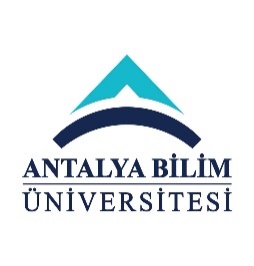 YILLIK EĞİTİM PLANI2018 /2019 EĞİTİM-ÖĞRETİM YILIDoküman NoYD-FR-0053YILLIK EĞİTİM PLANI2018 /2019 EĞİTİM-ÖĞRETİM YILIİlk Yayın Tarihi03/05/2018YILLIK EĞİTİM PLANI2018 /2019 EĞİTİM-ÖĞRETİM YILIDeğişiklik Tarihi-YILLIK EĞİTİM PLANI2018 /2019 EĞİTİM-ÖĞRETİM YILIDeğişiklik No-YILLIK EĞİTİM PLANI2018 /2019 EĞİTİM-ÖĞRETİM YILISayfa1/1SIRA NOEĞİTİMİN ADI / KONUSUEĞİTİMİ ALACAKLAREĞİTİMCİEĞİTİM SÜRESİPLANLANAN EĞİTİM TARİHİAÇIKLAMA01020304